원광대학교 대학원장 귀하개인정보 수집 및 이용에 대한 동의서개인정보 수집 및 이용에 대한 동의서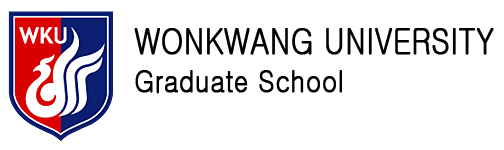 202 학년도 학기202 학년도 학기202 학년도 학기Ⅰ. 개인정보 수집 및 이용에 대한 동의Ⅰ. 개인정보 수집 및 이용에 대한 동의Ⅰ. 개인정보 수집 및 이용에 대한 동의1. 수집하는 개인정보- 필수항목 : 지원자 정보(성명, 주민등록번호(외국인은 외국인등록번호 또는 여권번호), 주소,전화번호, 휴대전화번호, 이메일, 학력, 성적, 병역관계, 현직장 등2. 개인정보의 수집ㆍ이용 목적 : 대학원 입학전형3. 개인정보의 보유 및 이용기간 : 개인정보 보유기간의 경과, 처리목적 달성 등 개인정보가 불필요하게 되었을 때에는 지체없이 해당 개인정보를 파기합니다.1. 수집하는 개인정보- 필수항목 : 지원자 정보(성명, 주민등록번호(외국인은 외국인등록번호 또는 여권번호), 주소,전화번호, 휴대전화번호, 이메일, 학력, 성적, 병역관계, 현직장 등2. 개인정보의 수집ㆍ이용 목적 : 대학원 입학전형3. 개인정보의 보유 및 이용기간 : 개인정보 보유기간의 경과, 처리목적 달성 등 개인정보가 불필요하게 되었을 때에는 지체없이 해당 개인정보를 파기합니다.1. 수집하는 개인정보- 필수항목 : 지원자 정보(성명, 주민등록번호(외국인은 외국인등록번호 또는 여권번호), 주소,전화번호, 휴대전화번호, 이메일, 학력, 성적, 병역관계, 현직장 등2. 개인정보의 수집ㆍ이용 목적 : 대학원 입학전형3. 개인정보의 보유 및 이용기간 : 개인정보 보유기간의 경과, 처리목적 달성 등 개인정보가 불필요하게 되었을 때에는 지체없이 해당 개인정보를 파기합니다.Ⅱ. 고유식별정보 수집 및 이용에 대한 동의Ⅱ. 고유식별정보 수집 및 이용에 대한 동의Ⅱ. 고유식별정보 수집 및 이용에 대한 동의대학원 원서접수 및 입학전형을 위해 고유식별정보(주민등록번호, 외국인등록번호, 여권번호)를수집하고 있습니다(근거법령 : 고등교육법시행령 제73조(고유식별정보의 처리)대학원 원서접수 및 입학전형을 위해 고유식별정보(주민등록번호, 외국인등록번호, 여권번호)를수집하고 있습니다(근거법령 : 고등교육법시행령 제73조(고유식별정보의 처리)대학원 원서접수 및 입학전형을 위해 고유식별정보(주민등록번호, 외국인등록번호, 여권번호)를수집하고 있습니다(근거법령 : 고등교육법시행령 제73조(고유식별정보의 처리)Ⅲ. 개인정보 제3자 제공에 대한 동의Ⅲ. 개인정보 제3자 제공에 대한 동의Ⅲ. 개인정보 제3자 제공에 대한 동의수집되는 개인정보는 정보 주체의 동의 없이는 외부에 공개하지 않습니다. 다만, 법령의 규정에 의거하거나, 수사 목적으로 법령에 정해진 절차와 방법에 따라 수사기관의 요구가 있을 경우에는 제공될 수 있습니다.수집되는 개인정보는 정보 주체의 동의 없이는 외부에 공개하지 않습니다. 다만, 법령의 규정에 의거하거나, 수사 목적으로 법령에 정해진 절차와 방법에 따라 수사기관의 요구가 있을 경우에는 제공될 수 있습니다.수집되는 개인정보는 정보 주체의 동의 없이는 외부에 공개하지 않습니다. 다만, 법령의 규정에 의거하거나, 수사 목적으로 법령에 정해진 절차와 방법에 따라 수사기관의 요구가 있을 경우에는 제공될 수 있습니다.귀하는 위의 기재 된 「개인정보의 수집 및 이용에 대한 동의」, 「고유식별정보 수집 및 이용에 대한 동의」, 「개인정보 제3자 제공에 대한 동의」에 대하여 거부할 권리가 있으며, 이를 거부할 경우 대학원 원서를 접수할 수 없습니다.귀하는 위의 기재 된 「개인정보의 수집 및 이용에 대한 동의」, 「고유식별정보 수집 및 이용에 대한 동의」, 「개인정보 제3자 제공에 대한 동의」에 대하여 거부할 권리가 있으며, 이를 거부할 경우 대학원 원서를 접수할 수 없습니다.귀하는 위의 기재 된 「개인정보의 수집 및 이용에 대한 동의」, 「고유식별정보 수집 및 이용에 대한 동의」, 「개인정보 제3자 제공에 대한 동의」에 대하여 거부할 권리가 있으며, 이를 거부할 경우 대학원 원서를 접수할 수 없습니다.개인정보의 수집 및 이용에 동의하십니까?󰋫 동의함 󰋫 동의하지 않음󰋫 동의함 󰋫 동의하지 않음고유식별정보 수집 및 이용에 동의하십니까?󰋫 동의함 󰋫 동의하지 않음󰋫 동의함 󰋫 동의하지 않음개인정보 제3자 제공에 동의하십니까?󰋫 동의함 󰋫 동의하지 않음󰋫 동의함 󰋫 동의하지 않음202  년     월     일지원자 :                (인)202  년     월     일지원자 :                (인)202  년     월     일지원자 :                (인)